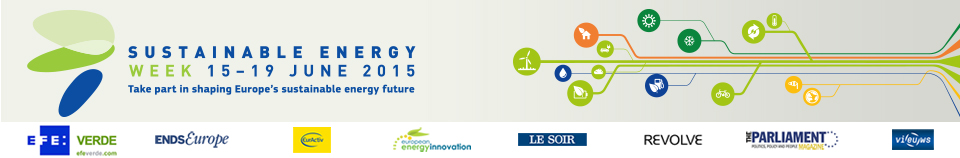 Energy Days in Ireland (6)Dundalk IT Wind Turbine open daysDate: 15/06/2015 - 16/06/2015
Time: From 9:00 to 17:00Location: DundalkDublin Airport Energy DayDate: 16/06/2015 - 18/06/2015
Time: From 8:30 to 18:00Location: DublinLouth County Council Energy Awareness DayDate: 17/06/2015
Time: From 10:00 to 16:00Location: DundalkEnergy Ireland 2015Date: 17/06/2015 - 18/06/2015
Time: From 9:00 to 17:00Location: DublinLaunch of 5CubeDate: 19/06/2015
Time: From 10:00 to 11:00Location: DublinRenewable Energies - Prosperous CommunitiesDate: 24/06/2015
Time: From 9:30 to 16:15Location: Manorhamilton